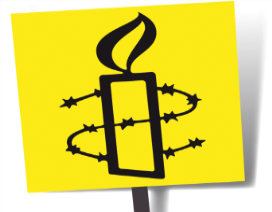 AMNESTY  INTERNATIONAL présente        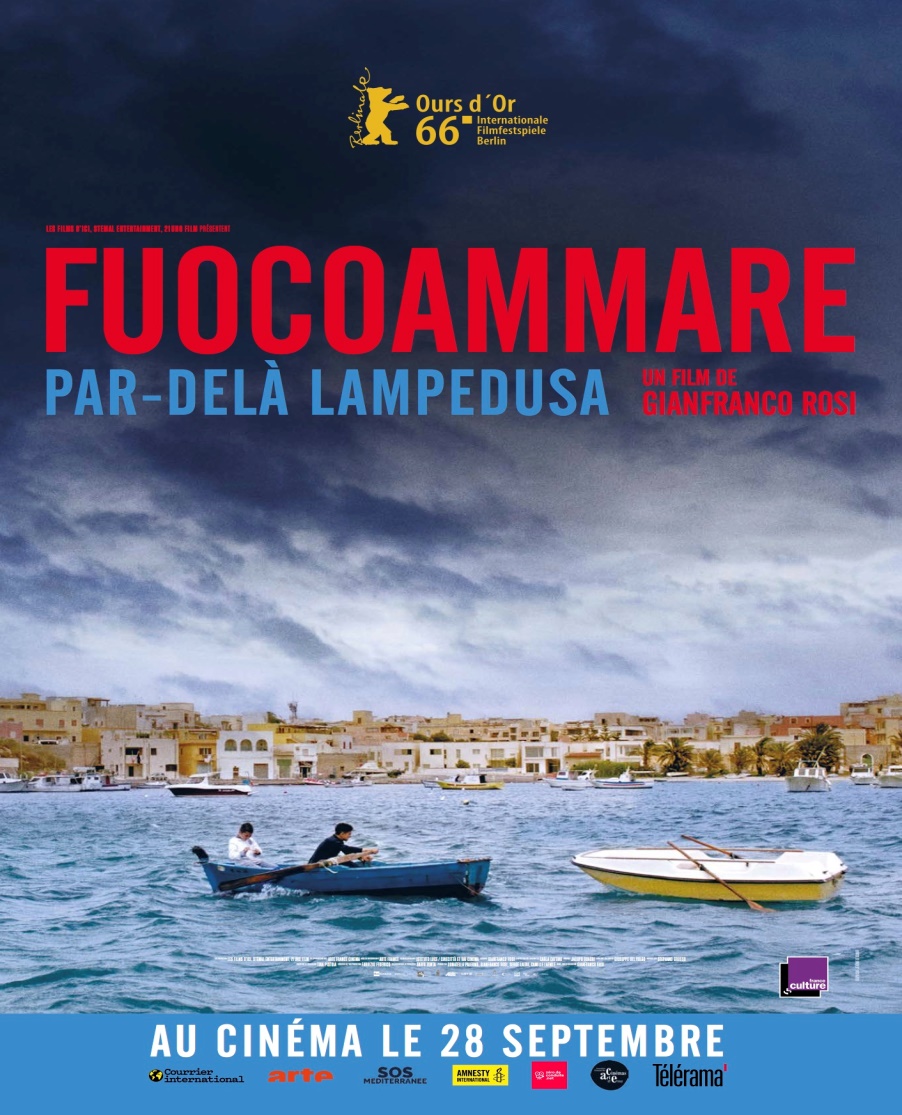               Au  Cinémavia à GRAY        le 1er décembre 2016  à 20h 30Séances scolaires et tout public  à 14hEn proposant un autre point de vue que le traitement  médiatique Ginfranco Rosi   pose avec un incroyable talent une question cruciale : s’est-on habitué à la tragédie migratoire au point de s’en déconnecter ?